П О С Т А Н О В Л Е Н И Е     №    36От 28.12.2015год                   д.Верхний Алыштан    28.12.2015 годВ соответствии с Федеральным законом от 06.10.2003 № 131-ФЗ «Об общих принципах организации местного самоуправления в Российской Федерации», Постановляю:1. Утвердить муниципальную Программу "Благоустройство территории сельского поселения Булякаевский сельсовет муниципального района Федоровский район Республики Башкортостан на 2016-2018 гг» согласно приложения.       2. Установить, что в ходе реализации муниципальной Программы «Благоустройство территории сельского поселения Булякаевикий сельсовет муниципального района Федоровский район Республики Башкортостан на 2016-2018 гг » ежегодной корректировке подлежат мероприятия и объемы их финансирования с учетом возможностей средств местного бюджета.        3.    Настоящее постановление  вступает в силу с 1 января 2016 года.       4.    Контроль за  выполнением постановления оставляю за собой.Глава сельского поселения                                 Балянов Г.П. Приложениек постановлению № 36 от 28.12.2015  ПРОЕКТ МУНИЦИПАЛЬНАЯ ПРОГРАММА"БЛАГОУСТРОЙСТВО ТЕРРИТОРИИ СЕЛЬСКОГО ПОСЕЛЕНИЯ БУЛЯКАЕВСКИЙ  СЕЛЬСОВЕТ МУНИЦИПАЛЬНОГО РАЙОНА ФЕДОРОВСКИЙ РАЙОН РЕСПУБЛИКИ БАШКОРТОСТАН на 2016-2018 гг "Паспорт муниципальной программы"Благоустройство территории сельского поселения  Булякаевский сельсовет муниципального района Федоровский район Республики Башкортостан на 2016-2018 гг »Раздел 1. СОДЕРЖАНИЕ ПРОБЛЕМЫ И ОБОСНОВАНИЕНЕОБХОДИМОСТИ ЕЕ РЕШЕНИЯ ПРОГРАММНЫМИ МЕТОДАМИ       Природно-климатические условия сельского поселения Булякаевский сельсовет муниципального района Федоровский район Республики Башкортостан(далее – сельское поселение), его географическое положение и рельеф создают относительно благоприятные предпосылки для проведения работ по благоустройству территорий, развитию инженерной инфраструктуры населенных пунктов.      В настоящее время население поселения составляет  526    чел.      В последние годы в поселении проводилась целенаправленная работа по благоустройству и социальному развитию населенных пунктов.      В то же время в вопросах благоустройства территории поселения имеется ряд проблем.       Благоустройство многих населенных пунктов поселения не отвечает современным требованиям.        Большие нарекания вызывают благоустройство и санитарное содержание дворовых территорий. По-прежнему серьезную озабоченность вызывают состояние сбора, утилизации и захоронения бытовых и промышленных отходов, освещение улиц поселения. В настоящее время уличное освещение составляет 90% от необходимого, для восстановления освещения требуется дополнительное финансирование.        Для решения данной проблемы требуется участие и взаимодействие органов местного самоуправления муниципального района с привлечением населения, предприятий и организаций, наличия финансирования с привлечением источников всех уровней.        Работы по благоустройству населенных пунктов поселения не приобрели пока комплексного, постоянного характера, не переросли в полной мере в плоскость конкретных практических действий. До настоящего времени не налажена должным образом работа специализированных предприятий, медленно внедряется практика благоустройства территорий на основе договорных отношений с организациями различных форм собственности и гражданами.         Несмотря на предпринимаемые меры, растет количество несанкционированных свалок мусора и бытовых отходов, отдельные домовладения не ухожены. Накопление в больших масштабах промышленных отходов и негативное их воздействие на окружающую среду является одной их главных проблем обращения с отходами.        Недостаточно занимаются благоустройством и содержанием закрепленных территорий организации, расположенные на территориях населенных пунктов поселения.    Эти проблемы не могут быть решены в пределах одного финансового года, поскольку требуют значительных бюджетных расходов, для их решения требуется участие не только органов местного самоуправления, но и органов государственной власти.   Для решения проблем по благоустройству населенных пунктов поселения необходимо использовать программно-целевой метод. Комплексное решение проблемы окажет положительный эффект на санитарно-эпидемиологическую обстановку, предотвратит угрозу жизни и безопасности граждан, будет способствовать повышению уровня их комфортного проживания.   Конкретная деятельность по выходу из сложившейся ситуации, связанная с планированием и организацией работ по вопросам улучшения благоустройства, санитарного состояния населенных пунктов поселения, создания комфортных условий проживания населения, по мобилизации финансовых и организационных ресурсов, должна осуществляться в соответствии с настоящей Программой.Раздел 2. ОСНОВНЫЕ ЦЕЛИ И ЗАДАЧИ, СРОКИ И ЭТАПЫРЕАЛИЗАЦИИ, ЦЕЛЕВЫЕ ИНДИКАТОРЫ И ПОКАЗАТЕЛИ ПРОГРАММЫ2.1Анализ существующего положения в комплексном благоустройстве населенных пунктов    Для определения комплекса проблем, подлежащих программному решению, проведен анализ существующего положения в комплексном благоустройстве поселения. Анализ проведен по трем показателям, по результатам исследования которых сформулированы цели, задачи и направления деятельности при осуществлении программы.2.2 Координация деятельности предприятий, организаций и учреждений, занимающихся благоустройством  населенных пунктов   В настоящее время отсутствуют предприятия, организации, учреждения, занимающиеся комплексным благоустройством на территории сельского поселения. В связи с этим требуется привлечение специализированных организаций для решения существующих проблем.    Одной из задач и является необходимость координировать взаимодействие между предприятиями, организациями и учреждениями при решении вопросов ремонта коммуникаций и объектов благоустройства населенных пунктов.2.3 . Анализ качественного состояния элементов благоустройства 2.3.1.Озеленение    Существующие участки зеленых насаждений общего пользования и растений имеют  неудовлетворительное состояние: недостаточно благоустроены, нуждаются в постоянном уходе, не имеют поливочного водопровода, эксплуатация их бесконтрольна. Необходим систематический уход за существующими насаждениями: вырезка поросли, уборка аварийных и старых деревьев, декоративная обрезка, подсадка саженцев, разбивка клумб. Причин такого положения много и, прежде всего, в  отсутствии штата рабочих по благоустройству, недостаточном участии в этой работе жителей муниципального образования, учащихся, трудящихся предприятий, недостаточности средств, определяемых ежегодно бюджетом поселения.Для решения этой проблемы необходимо, чтобы работы по озеленению выполнялись специалистами, по плану, в соответствии с требованиями стандартов. Кроме того, действия участников, принимающих участие в решении данной проблемы,  должны быть согласованы между собой. 2.3.2. Наружное освещение.Сетью наружного освещения не достаточно оснащена вся территория поселения. Помимо наружного уличного освещения, на некоторых домах населенных пунктов имеются светильники, которые не обеспечивают освещение территории.Таким образом, проблема заключается в восстановлении имеющегося освещения, его реконструкции и строительстве нового на улицах поселков муниципального образования.. 2.4. Привлечение жителей к участию в решении проблем благоустройства населенных пунктов .     В течение 2016 - 2018 годов необходимо организовать и провести:- смотры-конкурсы, направленные на благоустройство муниципального образования: «За лучшее проведение работ по благоустройству, санитарному и гигиеническому содержанию прилегающих территорий», «Лучший двор», «Лучшая улица» с привлечением предприятий, организаций и учреждений;- различные конкурсы, направленные на озеленение дворов, придомовой территории. Проведение данных конкурсов призвано повышать культуру поведения жителей, прививать бережное отношение к элементам благоустройства, привлекать жителей к участию в  работах по благоустройству, санитарному и гигиеническому содержанию прилегающих территорий.Данная Программа направлена на повышение уровня комплексного благоустройства территорий населенных пунктов сельского поселения:- совершенствование системы комплексного благоустройства, эстетического вида поселения, создание гармоничной архитектурно-ландшафтной среды;- повышение уровня внешнего благоустройства и санитарного содержания населенных пунктов сельского поселения;- активизации работ по благоустройству территории поселения в границах населенных пунктов, строительству и реконструкции систем наружного освещения улиц населенных пунктов;- развитие и поддержка инициатив жителей населенных пунктов по благоустройству и санитарной очистке придомовых территорий;- повышение общего уровня благоустройства поселения;- организация взаимодействия между предприятиями, организациями и учреждениями при решении вопросов благоустройства территории поселения;- приведение в качественное состояние элементов благоустройства;- привлечение жителей к участию в решении проблем благоустройства;- восстановить и реконструкция уличное освещение, установкой светильников в населенных пунктах;- оздоровление санитарной экологической обстановки в поселении и на свободных территориях, ликвидация свалок бытового мусора;- оздоровление санитарной экологической обстановки в местах санкционированного размещения ТБО, выполнить зачистки, обваловать, оградить, обустроить подъездные пути; - вовлечение жителей поселения в систему экологического образования через развитие навыков рационального природопользования, внедрения передовых методов обращения с отходами.Раздел 3. СИСТЕМА ПРОГРАММНЫХ МЕРОПРИЯТИЙ, РЕСУРСНОЕОБЕСПЕЧЕНИЕ, ПЕРЕЧЕНЬ МЕРОПРИЯТИЙ С РАЗБИВКОЙ ПО ГОДАМ,ИСТОЧНИКАМ ФИНАНСИРОВАНИЯ ПРОГРАММЫ   Основой Программы является система взаимоувязанных мероприятий, согласованных по ресурсам, исполнителям и срокам осуществления:3.1. Мероприятия по совершенствованию систем освещения населенных пунктов сельского поселения.   Предусматривается комплекс работ по восстановлению до нормативного уровня освещенности населенных пунктов сельского поселения с применением прогрессивных энергосберегающих технологий и материалов.3.2. Мероприятия по благоустройству мест санкционированного размещения твердых бытовых отходов населенных пунктов сельского поселения.Предусматривается комплекс работ по приведению в нормативное состояние мест размещения твердых бытовых отходов.3.3. Проведение конкурсов на звание "Самый благоустроенный населенный пункт сельского поселения", который позволит выявить и распространить передовой опыт организаций сферы жилищно-коммунального хозяйства, а также органа местного самоуправления по вопросам благоустройства и санитарной очистки населенных пунктов.     Основной целью проведения данного конкурса является развитие, поддержка и создание благоприятных условий для объединения усилий жителей, участвующих в работе по благоустройству, содержанию подъездов, придомовой территории.4. Ресурсное обеспечение Программы   Финансирование мероприятий, предусмотренных разделом 3, при наличии разработанных и принятых программ благоустройства населенных пунктов, а также решений о выделении средств местного бюджета на финансирование мероприятий по благоустройству населенных пунктовОБЪЕМЫ ФИНАНСИРОВАНИЯ ПРОГРАММЫ ПО ГОДАМТаблица N 12016 год2017 год2018 годРаздел 4. НОРМАТИВНОЕ ОБЕСПЕЧЕНИЕ	Нормативное обеспечение не требуется.Раздел 5. МЕХАНИЗМ РЕАЛИЗАЦИИ, ОРГАНИЗАЦИЯ УПРАВЛЕНИЯИ КОНТРОЛЬ ЗА ХОДОМ РЕАЛИЗАЦИИ ПРОГРАММЫУправление реализацией Программы осуществляет муниципальный заказчик Программы - Администрация сельского поселения сельского поселения  Булякаевский сельсовет муниципального района Федоровский район Республики Башкортостан.Муниципальный Заказчик Программы несет ответственность за реализацию Программы, уточняет сроки реализации мероприятий Программы и объемы их финансирования.Муниципальным Заказчиком Программы выполняются следующие основные задачи:- экономический анализ эффективности программных проектов и мероприятий Программы;- подготовка предложений по составлению плана инвестиционных и текущих расходов на очередной период;- корректировка плана реализации Программы по источникам и объемам финансирования и по перечню предлагаемых к реализации задач Программы по результатам принятия областного и местного бюджетов и уточнения возможных объемов финансирования из других источников;- мониторинг выполнения показателей Программы и сбора оперативной отчетной информации, подготовки и представления в установленном порядке отчетов о ходе реализации Программы.Мероприятия Программы реализуются посредством заключения муниципальных контрактов между Муниципальным заказчиком Программы и исполнителями Программы.Распределение объемов финансирования, указанных в приложении N 1 к настоящей Программе, по объектам капитального ремонта дорог и тротуаров, улично-дорожной сети и сооружений на них осуществляется Муниципальным заказчиком Программы.Контроль за реализацией Программы осуществляется Администрацией сельского поселения Булякаевский сельсовет муниципального района Федоровский район Республики Башкортостан»  .Исполнитель Программы - Администрация сельского поселения  Булякаевский сельсовет муниципального района Федоровский район Республики Башкортостан»:- ежеквартально собирает информацию об исполнении каждого мероприятия Программы и общем объеме фактически произведенных расходов всего по мероприятиям Программы и, в том числе, по источникам финансирования;- осуществляет обобщение и подготовку информации о ходе реализации мероприятий Программы;Раздел 6. ОЦЕНКА ЭФФЕКТИВНОСТИ ПРОГРАММЫ   Прогнозируемые конечные результаты реализации Программы предусматривают повышение уровня благоустройства населенных пунктов поселения, улучшение санитарного содержания территорий, экологической безопасности населенных пунктов.   В результате реализации программы ожидается создание условий, обеспечивающих комфортные условия для работы и отдыха населения на территории сельского поселения.   Будет скоординирована деятельность предприятий, обеспечивающих благоустройство населенных пунктов и предприятий, имеющих на балансе инженерные сети, что позволит исключить случаи раскопки инженерных сетей на вновь отремонтированных объектах благоустройства и восстановление благоустройства после проведения земляных работ.Эффективность программы оценивается по следующим показателям:- процент соответствия объектов внешнего благоустройства (озеленения, наружного освещения) ГОСТу;- процент привлечения населения  муниципального образования к работам по благоустройству;- процент привлечения предприятий и организаций поселения к работам по благоустройству;- уровень взаимодействия предприятий, обеспечивающих благоустройство поселения и предприятий – владельцев инженерных сетей;- уровень благоустроенности муниципального образования (обеспеченность поселения  сетями наружного освещения, зелеными насаждениями, детскими игровыми и спортивными площадками).В результате реализации Программы ожидается:- улучшение экологической обстановки и создание среды, комфортной для проживания жителей поселения;- совершенствование эстетического состояния  территории поселения;- увеличение площади благоустроенных  зелёных насаждений в поселении; - создание зелёных зон для отдыха горожан;- предотвращение сокращения зелёных насаждений К количественным показателям реализации Программы относятся:-увеличение количества высаживаемых деревьев;-увеличение площади цветочного оформления.Приложение 1 к муниципальной программе « БЛАГОУСТРОЙСТВО ТЕРРИТОРИИ СЕЛЬСКОГО ПОСЕЛЕНИЯ БУЛЯКАЕВСКИЙ  СЕЛЬСОВЕТ МУНИЦИПАЛЬНОГО РАЙОНА ФЕДОРОВСКИЙ РАЙОН РЕСПУБЛИКИ БАШКОРТОСТАН на 2016-2018 гг "ФЕДОРОВКА РАЙОНЫ муниципаль районынын БУЛЭКЭЙ ауыл советы ауыл билЭмRе хАКИМИЭТЕБашКортостан республикаы  Дуслык урамы,  89, Урге Алаштан ауылы,  Федоровка районы,453292, тел. 8 347(46)  2-44-34АДМИНИСТРАЦИЯ СЕЛЬСКОГО ПОСЕЛЕНИЯБУЛЯКАЕВСКИЙ СЕЛЬСОВЕТМУНИЦИПАЛЬНОГО РАЙОНАФЕДОРОВСКИЙ РАЙОН РЕСПУБЛИКИ БАШКОРТОСТАНДружбы ул.,89 д ,деревня Верхний Алыштан , Федоровский район,  453292,               тел. 8 347(46)  2-44-34окпо 04281013, огрн 1020201336210, инн0247001222, кпп024701001ОБ УТВЕРЖДЕНИИ МУНИЦИПАЛЬНОЙ ПРОГРАММЫ "БЛАГОУСТРОЙСТВО ТЕРРИТОРИИ СЕЛЬСКОГО ПОСЕЛЕНИЯ  БУЛЯКАЕВСКИЙ СЕЛЬСОВЕТ МУНИЦИПАЛЬНОГО РАЙОНА ФЕДОРОВСКИЙ РАЙОН РЕСПУБЛИКИ БАШКОРТОСТАН  на 2016- 2018 гг"Наименование ПрограммыМуниципальная программа "Благоустройство территории сельского поселения Булякаевский сельсовет муниципального района Федоровский район Республики Башкортостан на 2016- 2018 гг » (далее - Программа)Основание для разработки программыФедеральный закон от 06.10.2003 N 131-ФЗ «Об общих принципах организации местного самоуправления в Российской Федерации», Устав сельского поселения_ Булякаевский сельсовет муниципального района Федоровский район Республики Башкортостан Муниципальный  заказчик ПрограммыАдминистрация сельского поселения Булякаевский сельсовет муниципального района Федоровский район Республики БашкортостанРазработчик ПрограммыАдминистрация сельского поселения Булякаевский сельсовет муниципального района Федоровский район Республики Башкортостан Исполнители 
мероприятий 
Программы:
Администрация сельского поселения Булякаевский сельсовет муниципального района Федоровский район Республики БашкортостанОсновные цели Программы-Совершенствование системы комплексного благоустройства сельского поселения  Булякаевский  сельсовет муниципального района Федоровский район Республики Башкортостан-Повышение уровня внешнего благоустройства и
санитарного содержания населенных пунктов сельского поселения  Булякаевский сельсовет муниципального района Федоровский район Республики Башкортостан-Совершенствование эстетического вида сельского поселения  Булякаевский сельсовет муниципального района Федоровский район Республики Башкортостан, создание гармоничной архитектурно-ландшафтной среды-активизации работ по благоустройству территории поселения в границах населенных пунктов, строительству и реконструкции систем наружного освещения улиц населенных пунктов;- развитие и поддержка инициатив жителей населенных пунктов по благоустройству санитарной очистке придомовых территорий-повышение общего  уровня благоустройства поселенияОсновные задачи Программы-организация взаимодействия между предприятиями, организациями и учреждениями при решении вопросов благоустройства территории поселения.-приведение в качественное состояние элементов благоустройства.-привлечение жителей к участию в решении проблем благоустройства.- восстановить и реконструкция уличное освещение, установкой светильников в населенных пунктах;- оздоровление санитарной экологической обстановки в поселении и на свободных территориях, ликвидация свалок бытового мусора;- оздоровление санитарной экологической обстановки в местах санкционированного размещения ТБО, выполнить зачистки, обваловать, оградить, обустроить подъездные пути - вовлечение жителей поселения в систему экологического образования через развитие навыков рационального природопользования, внедрения передовых методов обращения с отходами.Сроки реализации Программы2016 – 2018 годыСтруктура Программы  - паспорт муниципальной Программы "Благоустройство территории сельского поселения Булякаевский сельсовет муниципального района Федоровский район Республики Башкортостан на 2016-2018 гг ».Раздел 1. Содержание проблемы и обоснование          необходимости ее решения программными методами.Раздел 2. Основные цели и задачи, сроки и этапы реализации, целевые индикаторы и показатели Программы.Раздел 3. Система программных мероприятий,ресурсное обеспечение, перечень мероприятий с разбивкой по годам, источникам финансирования Программы.Раздел 4. Нормативное обеспечениеРаздел 5. Механизм реализации, организация                           управления и контроль за ходом реализации                             Программы.Раздел 6. Оценка эффективности ПрограммыПриложение 1: Система программных мероприятийПрограмма не содержит подпрограмм.Объемы и источники финансирования ПрограммыОбщий объем финансирования Программы составляет 950 тыс.руб. в том числе по годам:2016 год   350 ,00 тыс.руб в том числе:средства местного бюджета –– 0,00 тыс. рублей2017 год  300 тыс. руб в том числе:средства местного бюджета –– 0,00 тыс. рублей2018  год  300 тыс. руб в том числе:средства местного бюджета ––  0,00 тыс. рублейОжидаемые конечные результаты реализации Программы-Единое управление комплексным благоустройством муниципального образования.-Определение перспективы улучшения благоустройства муниципального образования -Создание условий для работы и отдыха жителей поселения.-Улучшение состояния территорий муниципального образования - Привитие жителям муниципального образования любви и уважения к своему поселку, к соблюдению чистоты и порядка на территории муниципального образования - улучшение экологической обстановки и создание среды, комфортной для проживания жителей поселения;- совершенствование эстетического состояния территории;- увеличение площади благоустроенных зелёных насаждений в поселении; - создание зелёных зон для отдыха горожан;- предотвращение сокращения зелёных насаждений - увеличение количества высаживаемых деревьев - благоустроенность населенных пунктов поселения.Система организации контроля за исполнением Программыконтроль за ходом реализации Программы осуществляет Администрация сельского поселения Булякаевский сельсовет муниципального района Федоровский район Республики Башкортостан№Наименование направлений    
использования средств ПрограммыБюджетРБ/бюджетМР,т.рубБюджет поселения,т.рубИтого,т.руб1Текущее содержание и обслуживание наружных сетей уличного освещения территории поселения50,0050,002.Очиска улиц от снегав зимний период50,0050,003.Благоустройство родников100,00100,004.Прочие мероприятия по благоустройству150,00150,00ИТОГО350,00350,00№Наименование направлений    
использования средств ПрограммыБюджетРБ/бюджетМР,т.рубБюджет поселения,т.рубИтого,т.руб1Текущее содержание и обслуживание наружных сетей уличного освещения территории поселения60,0060,002.Очиска улиц от снегав зимний период50,0050,003.Организация и содержание мест захоронений90,0090,004.Прочие мероприятия по благоустройству100,00100,00ИТОГО300,00300,00№Наименование направлений    
использования средств ПрограммыБюджетРБ/бюджетМРБюджет поселенияитого1Текущее содержание и обслуживание наружных сетей уличного освещения территории поселения60,0060,002.Очиска улиц от снегав зимний период50,0050,003.Организация и содержание мест захоронений100,00100,004.Прочие мероприятия по благоустройству90,0090,00ИТОГО300,00300,00№МероприятияОтветственный исполнитель и соисполнительЦель мероприятияСроки  исполнения(годы) Источник финансирования.Общая сумма, тыс.рубСумма по годам, тыс. рубСумма по годам, тыс. рубСумма по годам, тыс. рубСумма по годам, тыс. рубСумма по годам, тыс. руб№МероприятияОтветственный исполнитель и соисполнительЦель мероприятияСроки  исполнения(годы) Источник финансирования.Общая сумма, тыс.руб201620162017201820181234567         8   9   9   910 1.Оборудование зон отдыха, благоустройство родниковАдминистрация сельского поселения   Улучшения состояния водных объектов2016-2018Республиканский бюджет  100,00100,000,000,002.Благоустройство территории СПАдминистрация сельского поселенУлучшение состояния территории СП2016-2018Республиканский бюджет  150,00100,0050,000,003.Изготовление и установка аншлагов информационных стендов, связанных с противопожарной  безопасностью Администрация сельского поселения   Улучшения состояния водных объектов2016-2018Республиканский бюджет  15,000,000,0015,004.Бульдозерные работы по мусоросвалкеАдминистрация сельского поселения   Благоустройство территорий поселения2016-2018Республиканский бюджет  120,0020,0050,0050,005Содержание и уход за кладбищамиАдминистрация сельского поселения   Благоустройство мест захоронений2016-2018Республиканский бюджет210,0020,0090,00100,006.Проведение сходов граждан по организации сбора и вывоза ТБО Администрация сельского поселения Информирование населения 2016-2018Без финансовых затратБез финансовых затратБез финансовых затратБез финансовых затратБез финансовых затрат7Изготовление и установка аншлагов информационных стендов, связанных с охраной окружающей среды.Администрация сельского поселения   Информирование населения2016-2018Республиканский  бюджет10,000,000,0010,008 Приобретение парковых клумб, контейнеров для ТБОАдминистрация сельского поселения   Благоустройство территории поселения 2016-2018.Республиканский бюджет25,0010,00,15,009 Уборка территории поселения от снега  Администрация сельского поселения   Предприятия поселения,населениеСанитарная очистка территорий2016-2018Республиканский бюджет150,0050,0050,0050,0010Текущее содержание и обслуживание наружных сетей уличного освещения территории поселенияАдминистрация сельского поселения   2016-2018Республиканский бюджет170,0050,0060,0060,00ВСЕГО по программеВСЕГО по программеВСЕГО по программеВСЕГО по программеВСЕГО по программеМестный бюджетРеспубликанский бюджет950,00350,00300,00300,00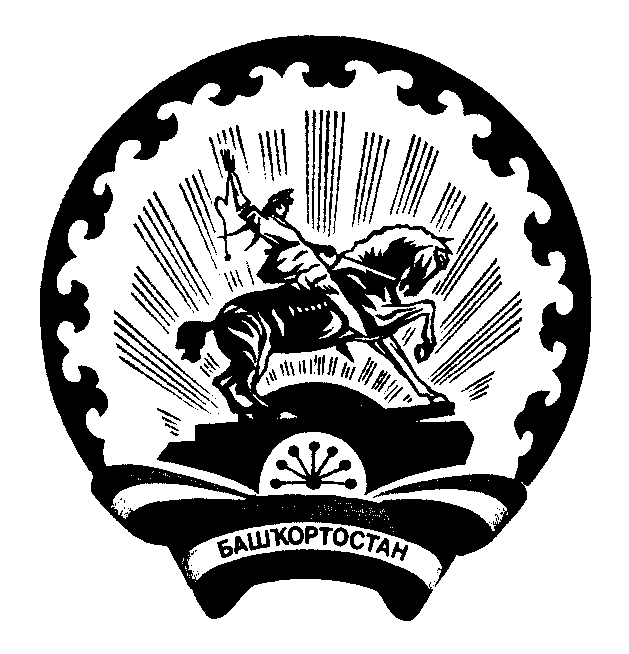 